English Long Term Plan Year 3Year 4Year 5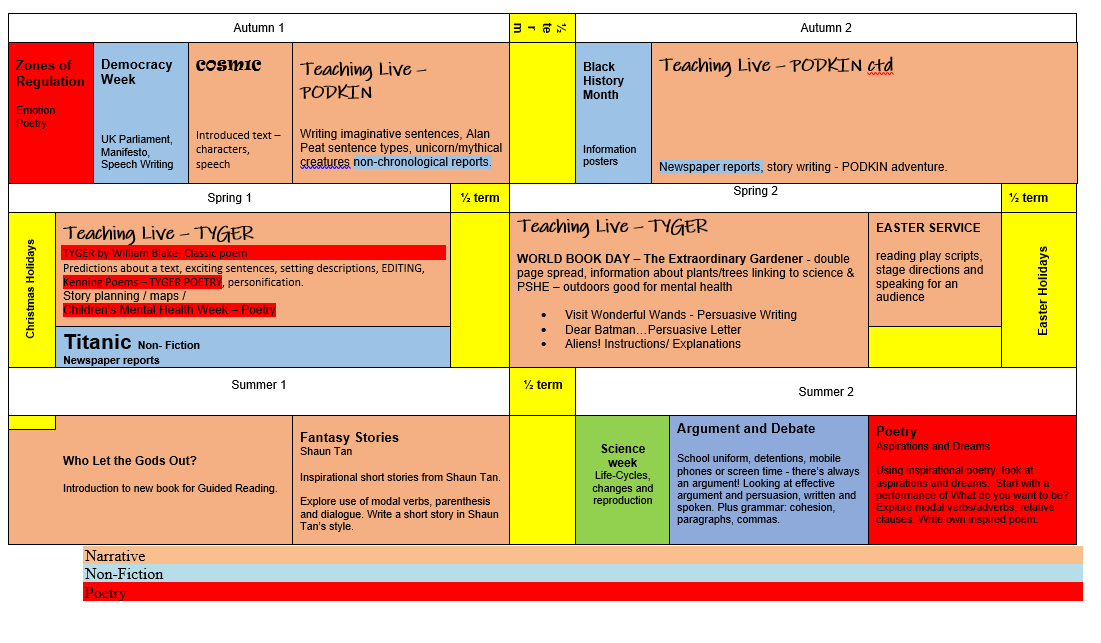 Year 6	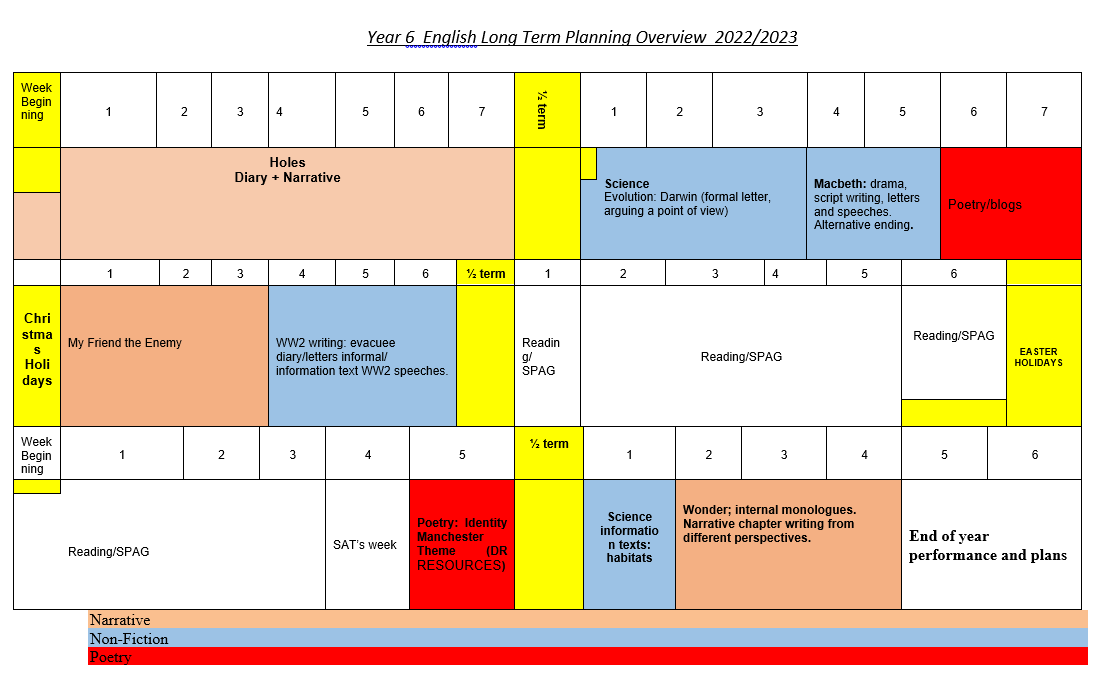 123456712345678Zones of RegulationDemocracy WeekAuthor Study: Alex T SmithClaude in the CityAuthor Study: Alex T SmithClaude in the CityInstruction writing
How to wash a woolly mammothInstruction writing
How to wash a woolly mammothInstruction writing
How to wash a woolly mammothHalf termPoetryLewis CarrollPoetryLewis CarrollLetter writingChristmas lettersLetter writingChristmas lettersNewspaper reportsUnwrap the Joy (video) Newspaper reportsUnwrap the Joy (video) Christmas Stories123456123456FictionThe Ice PalaceFictionThe Ice PalaceFictionThe Ice PalaceFictionThe Ice PalaceTrafford 500 words writing competitionTrafford 500 words writing competitionHalf termTrafford 500 words writing competitionTrafford 500 words writing competitionWorld Book Day 2023World Book Day 2023PoetryPerformance poetryPoetryPerformance poetry123456123456Playscript
May QueenPlayscriptMay QueenScript writing and assembly preparationPlayscriptMay QueenScript writing and assembly preparationDiary entryThe Lighthouse (short film)Diary entryThe Lighthouse (short film)Diary entryThe Lighthouse (short film)Half termTraditional storiesEgyptian CinderellaTraditional storiesEgyptian CinderellaNon-Chronological ReportsEgypt: Now and ThenNon-Chronological ReportsEgypt: Now and ThenPoetryShape poemsPoetryShape poems1112223334445556667771112233344445556677788Fizzlebert StumpDiary Writing Fizzlebert StumpDiary Writing Fizzlebert StumpDiary Writing Fizzlebert StumpDiary Writing Fizzlebert StumpDiary Writing Fizzlebert StumpDiary Writing Fizzlebert StumpDiary Writing Fizzlebert StumpDiary Writing Fizzlebert StumpDiary Writing Fizzlebert StumpDiary Writing Fizzlebert StumpDiary Writing Fizzlebert StumpDiary Writing Fizzlebert StumpDiary Writing Fizzlebert StumpDiary Writing Fizzlebert StumpDiary Writing Fizzlebert StumpDiary Writing Fizzlebert StumpDiary Writing Fizzlebert StumpDiary Writing Fizzlebert StumpDiary Writing Fizzlebert StumpDiary Writing Fizzlebert StumpDiary Writing Half termHalf termHalf termGreek Myths – Linked with HistoryNarrative & DescriptionGreek Myths – Linked with HistoryNarrative & DescriptionGreek Myths – Linked with HistoryNarrative & DescriptionGreek Myths – Linked with HistoryNarrative & DescriptionGreek Myths – Linked with HistoryNarrative & DescriptionGreek Myths – Linked with HistoryNarrative & DescriptionGreek Myths – Linked with HistoryNarrative & DescriptionGreek Myths – Linked with HistoryNarrative & DescriptionGreek Myths – Linked with HistoryNarrative & DescriptionGreek Myths – Linked with HistoryNarrative & DescriptionGreek Myths – Linked with HistoryNarrative & DescriptionGreek Myths – Linked with HistoryNarrative & DescriptionGreek Myths – Linked with HistoryNarrative & DescriptionGreek Myths – Linked with HistoryNarrative & DescriptionGreek Myths – Linked with HistoryNarrative & DescriptionGreek Myths – Linked with HistoryNarrative & DescriptionGreek Myths – Linked with HistoryNarrative & DescriptionGreek Myths – Linked with HistoryNarrative & DescriptionGreek Myths – Linked with HistoryNarrative & DescriptionGreek Myths – Linked with HistoryNarrative & DescriptionFizzlebert StumpDiary Writing Fizzlebert StumpDiary Writing Fizzlebert StumpDiary Writing Fizzlebert StumpDiary Writing Fizzlebert StumpDiary Writing Fizzlebert StumpDiary Writing Fizzlebert StumpDiary Writing Fizzlebert StumpDiary Writing Fizzlebert StumpDiary Writing Fizzlebert StumpDiary Writing Fizzlebert StumpDiary Writing Fizzlebert StumpDiary Writing Fizzlebert StumpDiary Writing Fizzlebert StumpDiary Writing Fizzlebert StumpDiary Writing Fizzlebert StumpDiary Writing Fizzlebert StumpDiary Writing Fizzlebert StumpDiary Writing Fizzlebert StumpDiary Writing Fizzlebert StumpDiary Writing Fizzlebert StumpDiary Writing Half termHalf termHalf termGreek Myths – Linked with HistoryNarrative & DescriptionGreek Myths – Linked with HistoryNarrative & DescriptionGreek Myths – Linked with HistoryNarrative & DescriptionGreek Myths – Linked with HistoryNarrative & DescriptionGreek Myths – Linked with HistoryNarrative & DescriptionGreek Myths – Linked with HistoryNarrative & DescriptionGreek Myths – Linked with HistoryNarrative & DescriptionGreek Myths – Linked with HistoryNarrative & DescriptionGreek Myths – Linked with HistoryNarrative & DescriptionGreek Myths – Linked with HistoryNarrative & DescriptionGreek Myths – Linked with HistoryNarrative & DescriptionGreek Myths – Linked with HistoryNarrative & DescriptionGreek Myths – Linked with HistoryNarrative & DescriptionGreek Myths – Linked with HistoryNarrative & DescriptionGreek Myths – Linked with HistoryNarrative & DescriptionGreek Myths – Linked with HistoryNarrative & DescriptionGreek Myths – Linked with HistoryNarrative & DescriptionGreek Myths – Linked with HistoryNarrative & DescriptionGreek Myths – Linked with HistoryNarrative & DescriptionGreek Myths – Linked with HistoryNarrative & DescriptionChristmasChristmas1112223334445566611122223334445566777Christmas holidayChristmas holidayHow to Train Your DragonNarrative, Recount,  Alternative EndingHow to Train Your DragonNarrative, Recount,  Alternative EndingHow to Train Your DragonNarrative, Recount,  Alternative EndingHow to Train Your DragonNarrative, Recount,  Alternative EndingHow to Train Your DragonNarrative, Recount,  Alternative EndingHow to Train Your DragonNarrative, Recount,  Alternative EndingHow to Train Your DragonNarrative, Recount,  Alternative EndingHow to Train Your DragonNarrative, Recount,  Alternative EndingHow to Train Your DragonNarrative, Recount,  Alternative EndingHow to Train Your DragonNarrative, Recount,  Alternative EndingHow to Train Your DragonNarrative, Recount,  Alternative EndingHow to Train Your DragonNarrative, Recount,  Alternative EndingHow to Train Your DragonNarrative, Recount,  Alternative EndingHow to Train Your DragonNarrative, Recount,  Alternative EndingHow to Train Your DragonNarrative, Recount,  Alternative EndingHow to Train Your DragonNarrative, Recount,  Alternative EndingHow to Train Your DragonNarrative, Recount,  Alternative EndingHalf termHalf termHalf termHalf termHow to Train Your Dragon continued How to Train Your Dragon continued How to Train Your Dragon continued How to Train Your Dragon continued How to Train Your Dragon continued How to Train Your Dragon continued How to Train Your Dragon continued How to Train Your Dragon continued How to Train Your Dragon continued How to Train Your Dragon continued How to Train Your Dragon continued The lost spellings PoetryThe lost spellings PoetryThe lost spellings PoetryThe lost spellings PoetryThe lost spellings PoetryThe lost spellings PoetryThe lost spellings PoetryThe lost spellings PoetryThe lost spellings PoetryEaster BreakEaster Break122233344455511222333444555566Paddington BearPersausive writing, Newspaper Report WritingPaddington BearPersausive writing, Newspaper Report WritingPaddington BearPersausive writing, Newspaper Report WritingPaddington BearPersausive writing, Newspaper Report WritingPaddington BearPersausive writing, Newspaper Report WritingPaddington BearPersausive writing, Newspaper Report WritingPaddington BearPersausive writing, Newspaper Report WritingPaddington BearPersausive writing, Newspaper Report WritingPaddington BearPersausive writing, Newspaper Report WritingPaddington BearPersausive writing, Newspaper Report WritingPaddington BearPersausive writing, Newspaper Report WritingPaddington BearPersausive writing, Newspaper Report WritingPaddington BearPersausive writing, Newspaper Report WritingWhit holidayWhit holidayWhit holidayWhit holidayWhit holidayWhit holidayWhit holidayNon Chronological Report writing  - Based on movie UPNon Chronological Report writing  - Based on movie UPNon Chronological Report writing  - Based on movie UPNon Chronological Report writing  - Based on movie UPNon Chronological Report writing  - Based on movie UPNon Chronological Report writing  - Based on movie UPNon Chronological Report writing  - Based on movie UPNon Chronological Report writing  - Based on movie UPNon Chronological Report writing  - Based on movie UPNon Chronological Report writing  - Based on movie UPNon Chronological Report writing  - Based on movie UPNon Chronological Report writing  - Based on movie UPNon Chronological Report writing  - Based on movie UPNon Chronological Report writing  - Based on movie UPNon Chronological Report writing  - Based on movie UPNon Chronological Report writing  - Based on movie UPNon Chronological Report writing  - Based on movie UPSummer holidaySummer holidaySummer holidaySummer holidaySummer holiday